Notes used in the Message20-0701 - The Feast of The Lord (Unleaven Bread) - Pt.3 - Wade Dale
LEVITICUS 23:1-8»     1     †      ¶  And the LORD spake unto Moses, saying,»     2     †     Speak unto the children of Israel, and say unto them, Concerning the feasts of the LORD, which ye shall proclaim to be holy convocations, even these are my feasts.»     3     †     Six days shall work be done: but the seventh day is the sabbath of rest, an holy convocation; ye shall do no work therein: it is the sabbath of the LORD in all your dwellings.»     4     †      ¶  These are the feasts of the LORD, even holy convocations, which ye shall proclaim in their seasons.»     5     †     In the fourteenth day of the first month at even is the LORD'S passover.»     6     †     And on the fifteenth day of the same month is the feast of unleavened bread unto the LORD: seven days ye must eat unleavened bread.»     7     †     In the first day ye shall have an holy convocation: ye shall do no servile work therein.»     8     †     But ye shall offer an offering made by fire unto the LORD seven days: in the seventh day is an holy convocation: ye shall do no servile work therein.PASSOVEREXODUS 12:1-14»     1     †      ¶  And the LORD spake unto Moses and Aaron in the land of Egypt, saying,»     2     †     This month shall be unto you the beginning of months: it shall be the first month of the year to you.»     3     †     Speak ye unto all the congregation of Israel, saying, In the tenth day of this month they shall take to them every man a lamb, according to the house of their fathers, a lamb for an house:»     4     †     And if the household be too little for the lamb, let him and his neighbour next unto his house take it according to the number of the souls; every man according to his eating shall make your count for the lamb.»     5     †     Your lamb shall be without blemish, a male of the first year: ye shall take it out from the sheep, or from the goats:»     6     †     And ye shall keep it up until the fourteenth day of the same month: and the whole assembly of the congregation of Israel shall kill it in the evening.»     7     †     And they shall take of the blood, and strike it on the two side posts and on the upper door post of the houses, wherein they shall eat it.»     8     †     And they shall eat the flesh in that night, roast with fire, and unleavened bread; and with bitter herbs they shall eat it.»     9     †     Eat not of it raw, nor sodden at all with water, but roast with fire; his head with his legs, and with the purtenance thereof.»     10     †     And ye shall let nothing of it remain until the morning; and that which remaineth of it until the morning ye shall burn with fire.»     11     †     And thus shall ye eat it; with your loins girded, your shoes on your feet, and your staff in your hand; and ye shall eat it in haste: it is the LORD'S passover.»     12     †     For I will pass through the land of Egypt this night, and will smite all the firstborn in the land of Egypt, both man and beast; and against all the gods of Egypt I will execute judgment: I am the LORD.»     13     †     And the blood shall be to you for a token upon the houses where ye are: and when I see the blood, I will pass over you, and the plague shall not be upon you to destroy you, when I smite the land of Egypt.»     14     †     And this day shall be unto you for a memorial; and ye shall keep it a feast to the LORD throughout your generations; ye shall keep it a feast by an ordinance for ever.FIRST MONTH, ABIB OR NISAN, MARCH/APRILTENTH DAY PUT UP THE LAMBKILL IT IN THE EVENING, EACH HOMEUNLEAVEN BREADFIRST BORNREADY TO GOBLOOD OVER THE DOORPROPHET – INSTRUCTIONANGEL - GUIDELAMB – SINSAll outside perished LUKE 22:1-2»     1     †      ¶  Now the feast of unleavened bread drew nigh, which is called the Passover. »     2     †     And the chief priests and scribes sought how they might kill him; for they feared the people.56-1004   WITNESSES  CHICAGO IL          «  E-24       †        Many was witnesses of His day. And at His cross when He was dying, the Pharisees, they should know what the Word said. The Word gave witness when He was killed on... He was a Passover Lamb, killed at the Passover time. He gave witness. The Word spoke of Him. When He healed the sick, when He raised the dead, when the lame leaped like an hart, It was the Word. Oh, my. Can you receive it?It was the Word giving witness that this is He Who's been promised to the world, the Saviour, the Messiah. It gave witness to His Deity, that He was more than a man. The night that the seas hushed itself and rocked away like a crying baby hushes in its mother's arms. When He said, "Peace, be still." it was giving way, nature testifying that He is Deity, none other than the Creator Himself, not a mere man, not a prophet, but God manifested in flesh. He was God.UNLEAVENED BREADEXODUS 12:15-20»     15     †     Seven days shall ye eat unleavened bread; even the first day ye shall put away leaven out of your houses: for whosoever eateth leavened bread from the first day until the seventh day, that soul shall be cut off from Israel.»     16     †     And in the first day there shall be an holy convocation, and in the seventh day there shall be an holy convocation to you; no manner of work shall be done in them, save that which every man must eat, that only may be done of you.»     17     †     And ye shall observe the feast of unleavened bread; for in this selfsame day have I brought your armies out of the land of Egypt: therefore shall ye observe this day in your generations by an ordinance for ever.»     18     †     In the first month, on the fourteenth day of the month at even, ye shall eat unleavened bread, until the one and twentieth day of the month at even.»     19     †     Seven days shall there be no leaven found in your houses: for whosoever eateth that which is leavened, even that soul shall be cut off from the congregation of Israel, whether he be a stranger, or born in the land.»     20     †     Ye shall eat nothing leavened; in all your habitations shall ye eat unleavened bread.I CORINTHIANS 5:6-8»     6     †     Your glorying is not good. Know ye not that a little leaven leaveneth the whole lump? »     7     †      ¶  Purge out therefore the old leaven, that ye may be a new lump, as ye are unleavened. For even Christ our passover is sacrificed for us: »     8     †     Therefore let us keep the feast, not with old leaven, neither with the leaven of malice and wickedness; but with the unleavened bread of sincerity and truth.65-1128M  GOD'S.ONLY.PROVIDED.PLACE.OF.WORSHIP_  SHREVEPORT.LA  V-7   «  122       †          See, you've got to get in that right place before He will receive your sacrifice. See, got to come into it. Watch.      DEUT. 16:2... in the place which the LORD shall choose to place his name there.Thou shall eat no leavened, bread in it;...123    What does that typify in the sacrifice? Don't mix it with any creed, got to be the Word. "No leavened bread." Leaven is the... You know what a leaven is in anything. "A little leaven leavens the whole lump," the whole lump is the Body. You can't put one speck of denomination or creed into Christ. No, sir, it won't work.124    You remember the last Thursday night's message? Your old husband must be dead. Right. Your new Husband is the Word.... seven days shall thou eat unleavened bread therein,...125    "Seven days," what does that typify? The complete Seven Church Ages, seven days. Why'd they have to eat it seven days? Before what? Before going out. And the whole church age, from the beginning to the end, has to live only on the Word of God of that age. So your Roman creed, Methodist, Baptist, and Pentecostal creed's all dead.MATZO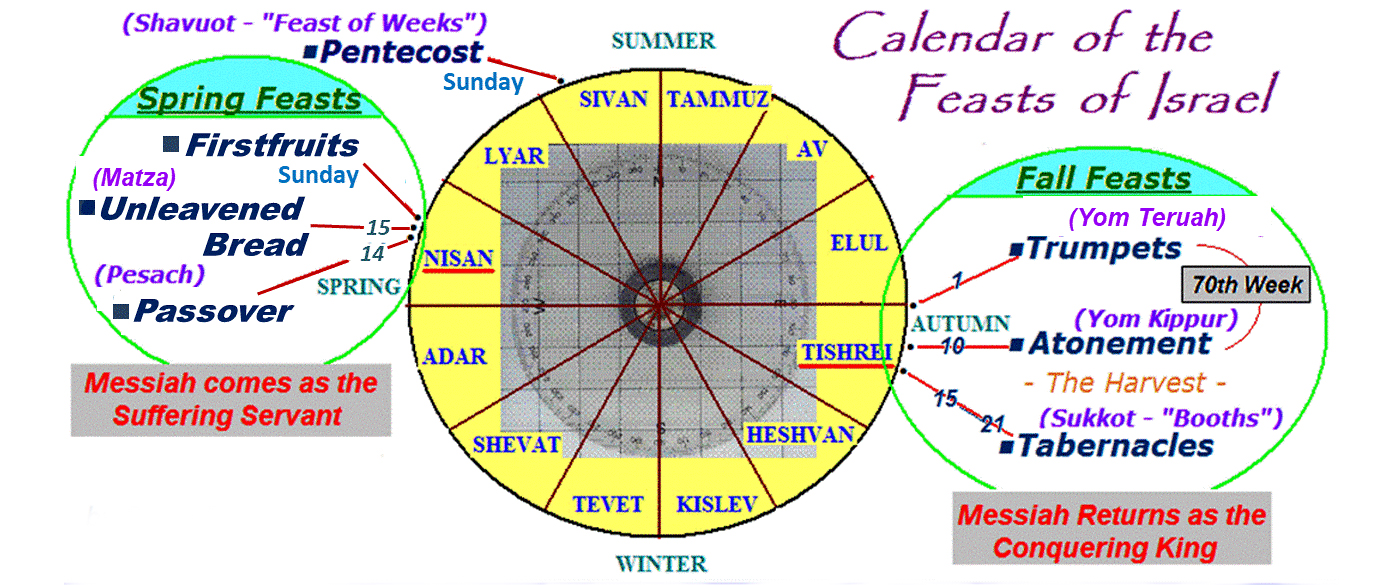 